          Samedi 07/05/2016 – 124,5 km Dénivelé 1468 mètres         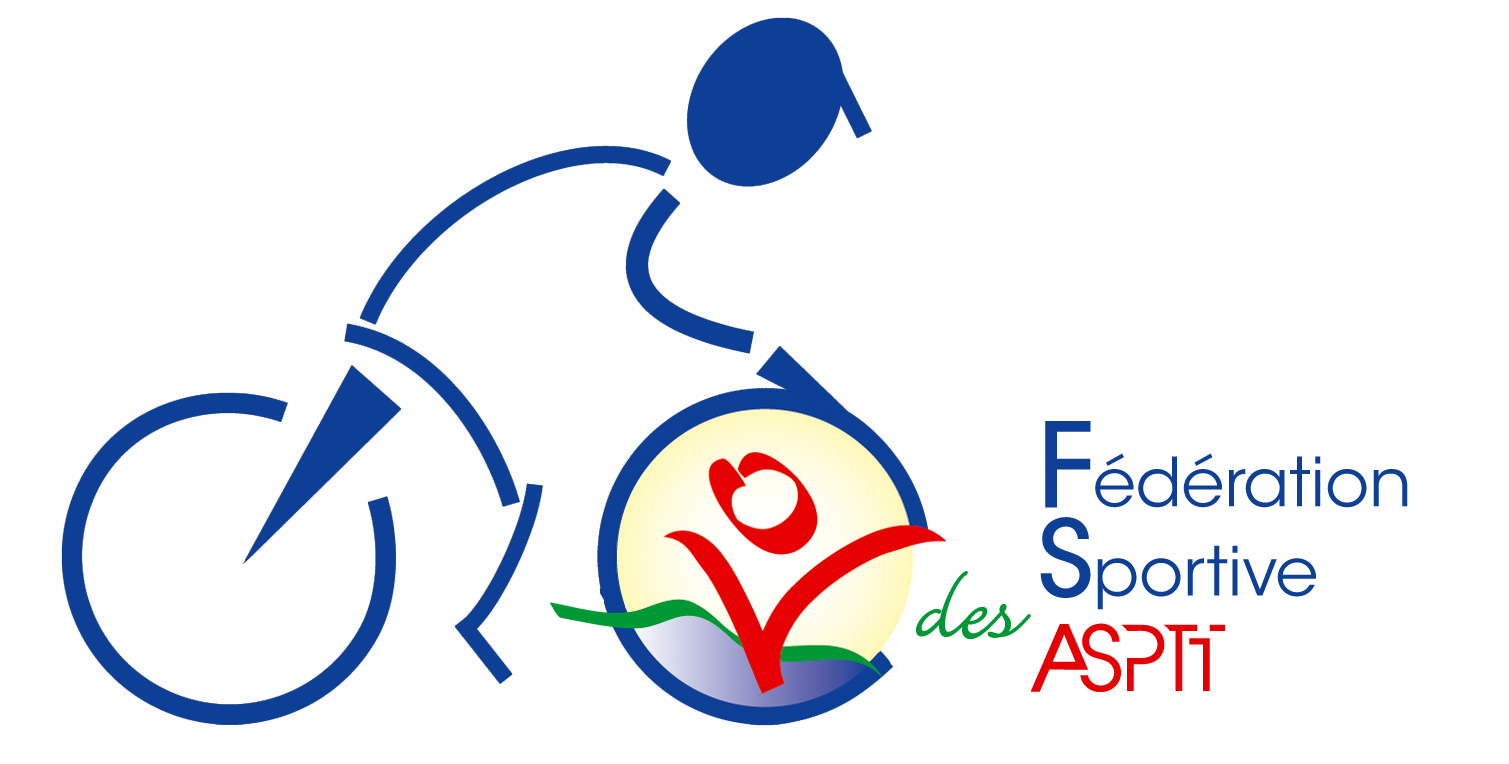 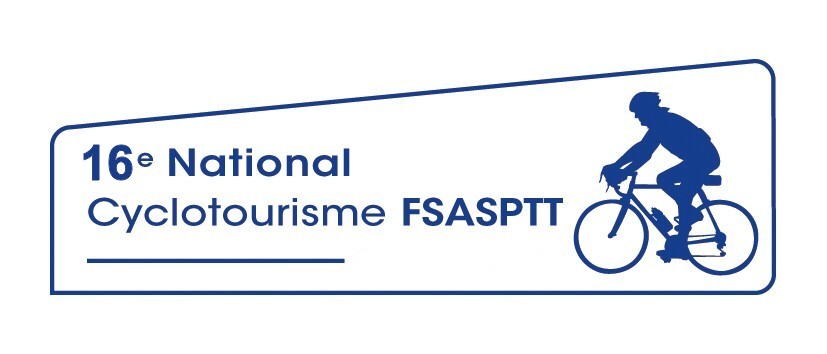 Openrunner 4918796.VillesRoutes-Lieux DitsKmTotalHorairesEpernayPalais des fêtes008h00/9h00Piste entre parking et rue des Petits PrésAvenue P. Chandon/Pl. de l’Europe/Rue des Archers1Rue Jean Chandon Moët/Rue Fleuricourt/Pl. de la République /Avenue de Champagne1,5Rue de Verdun (De Castellane)2,3Monter, prendre à droite sur le pont - Rue de Reims3,2Rester file de droite,Après le pont de La Marne, tout droit direction AYD2013,5AyD 12,56Mareuil/AyD 1 – D111 – D 139BisseuilD 1413Tours sur MarneD 12,515,5Condé sur MarneA gauche direction Ambonnay D 374,520AmbonnayDirection Bouzy D 193,523,5BouzyRoute des vignes puis D 34 à droite225,5LouvoisAu rond point - Place de la demi-luneSur parking devant le châteauAncien château de Michel Le TellierMinistre du roi Louis XIV4.530CONTROLELouvoisD 9 TauxièresD 9 puis C 1 Avenay1,531,5Avenay Val d’Or A droite direction Mutigny D 201536,5MutignyRoute de vignes puis à gauche238,5Attention descente dangereuseAyCentre ville direction Dizy D 1341,5DizyA droite aux feux direction Champillon D 251344,5ChampillonESPACE DES DIABLOTINS RUE Henri MartinCONTROLE/RAVITAILLEMENT347,5Contrôle/Ravito9h00/11h00HautvillersRoute de vignes direction Cumières350,5Attention descente dangereuseCumièresDirection Damery D 12,553DameryA gauche D 22 La Chaussée de Damery3.556,5La Chaussée de DameryAu feu -  à droite D3 258,5A gauche – Direction Boursault0,559BoursaultD 222 Direction Oeuilly261VillesaintD222162MontvoisinD 222264OeuillyPrendre à gauche Rue de la CoopérativePuis tout droit1,565,5Carrefour D36A gauche1,567Le chêne la ReineD36 - à droite D 423370FestignyA gauche D 23 puis à droite direction Igny 2,572,5Le VivierLieu-dit - direction Nesle le Repons CONTROLE173,5ContrôleNesle le reponsA droite direction Troissy  à 7 km à droite Dormans D18275,5DormansChâteau de Dormans Avenue des VictoiresCONTROLE/REPAS12,588Contrôle et repas 11H30/13H45Direction Trelou  D6 Après le pont à droite  VincellesVincellesD 12,590,5VerneuilD 1 Direction Vandières2,593VandiéresD 1598Le Prieuré de BinsonRond-Point tout droit D 1 sur 1,5kmA gauche Binson Orquigny D 5012,5100,5Binson OrquignyD 5012102,5Villers /ChatillonRoute de vignes1103,5Tincourt /VenteuilD 1 Puis à gauche Arty D22 A4107,5ArtyD 22 A1108,5Fleury la riviéreAu stop à droite Damery D 223111,5DameryA gauche D 1 Cumières2,5114CumièresA droite  D301A droite après le pont de La Marne – MardeuilPiste cyclable3,5117,5MardeuilA gauche Rue Victor HugoD4013120,5D401 Avenue Professeur LangevinEpernayD401 Avenue de MardeuilRue ThiercelinD951Au feu à droite  Rue de BrebanD951Au rond point tout droit Rue PasteurD951Place CarnotRue Leger BertinD951Avenue FochD951Au feu  à gauche  Rue Dom PerignonEPERNAYPalais des fêtes4124,5Arrivée15h30/16h30Arrivée15h30/16h30